W ramach ogólnopolskiej kampanii „Bezpieczny Przejazd” wszyscy uczniowie naszej szkoły przez kilka dni października spotykali się z przedstawicielami Straży Ochrony Kolei oraz PKP. Spotkania te, miały na celu rozwijać postawę odpowiedzialności za bezpieczeństwo własne i innych.
Podczas prelekcji kolejarze zapoznawali uczniów z zasadami bezpieczeństwa na przejazdach 
i terenach kolejowych. Przygotowane odpowiednio do wieku uczniów prezentacje i filmiki edukacyjne pokazywały przykładowe sytuacje zagrożenia na torach i przejazdach kolejowych. Uczniowie dowiedzieli się jak powiadamiać o niebezpieczeństwie , o ewentualnych zdarzeniach 
i usterkach na skrzyżowaniu drogi i toru. 
Młodsi uczniowie dodatkowo otrzymali materiały edukacyjne w postaci książeczek i kolorowanek, 
a do świetlicy szkolnej trafiły gry planszowe o tematyce związanej z bezpieczeństwem na przejazdach.
Dziękujemy służbom i pracownikom kolei za przygotowanie i przeprowadzenie spotkań. 
Czujemy się bardziej świadomi, a przez to bardziej bezpieczni.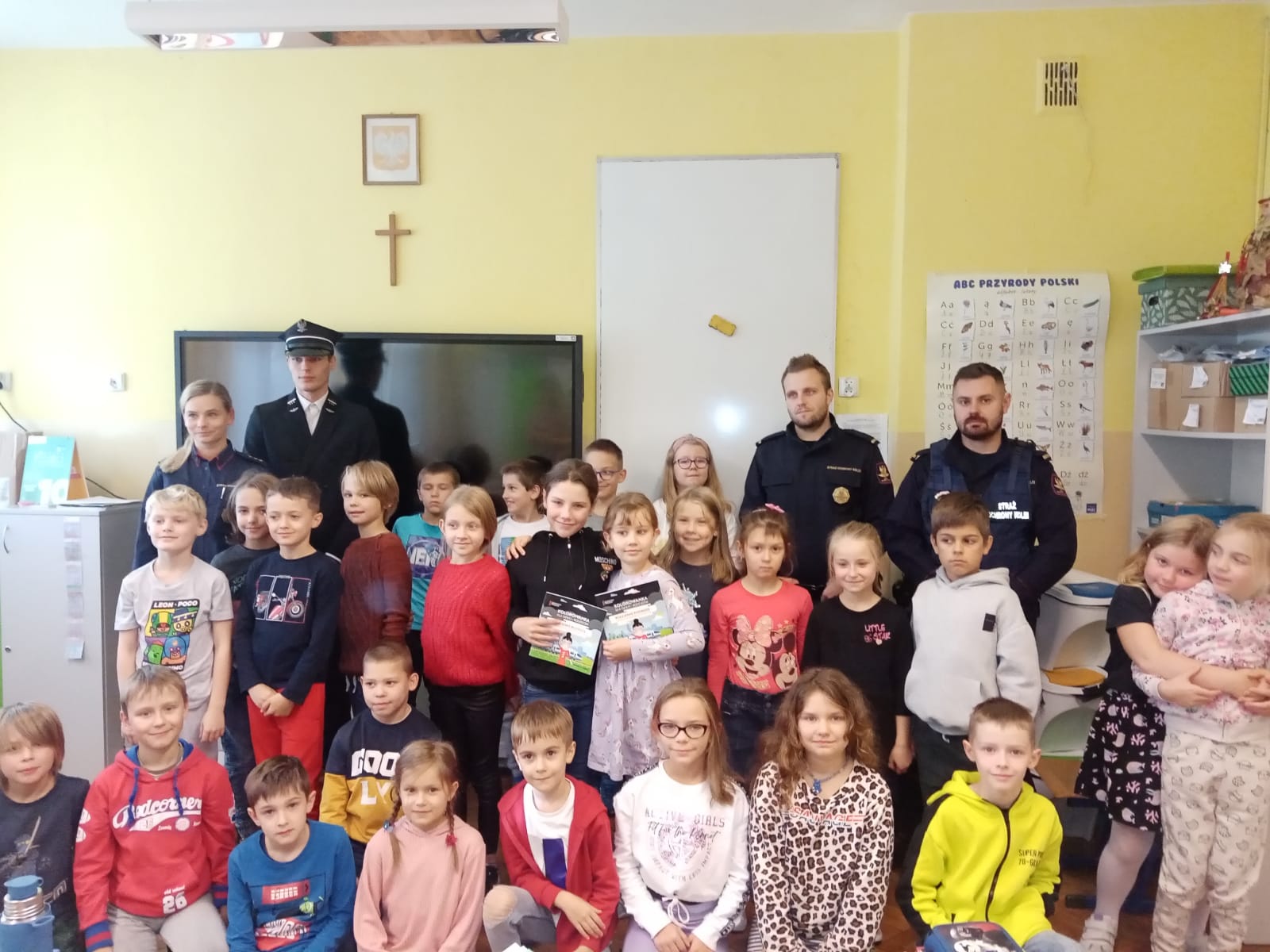 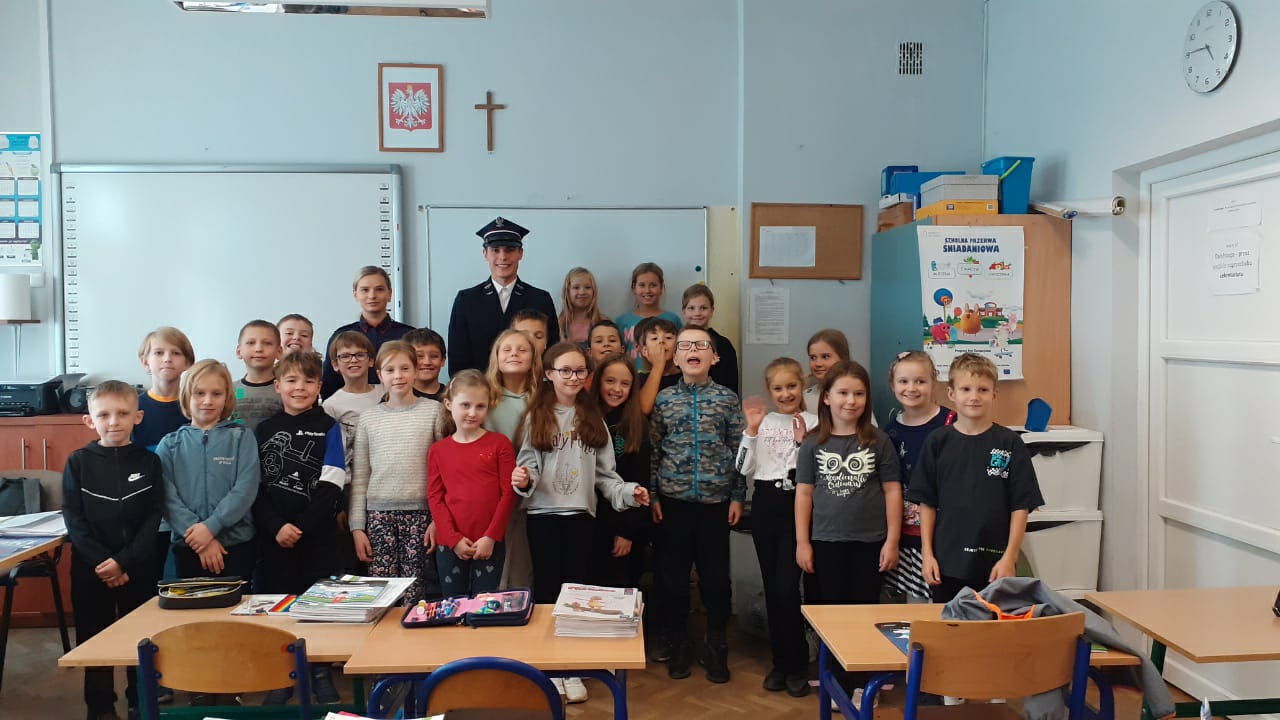 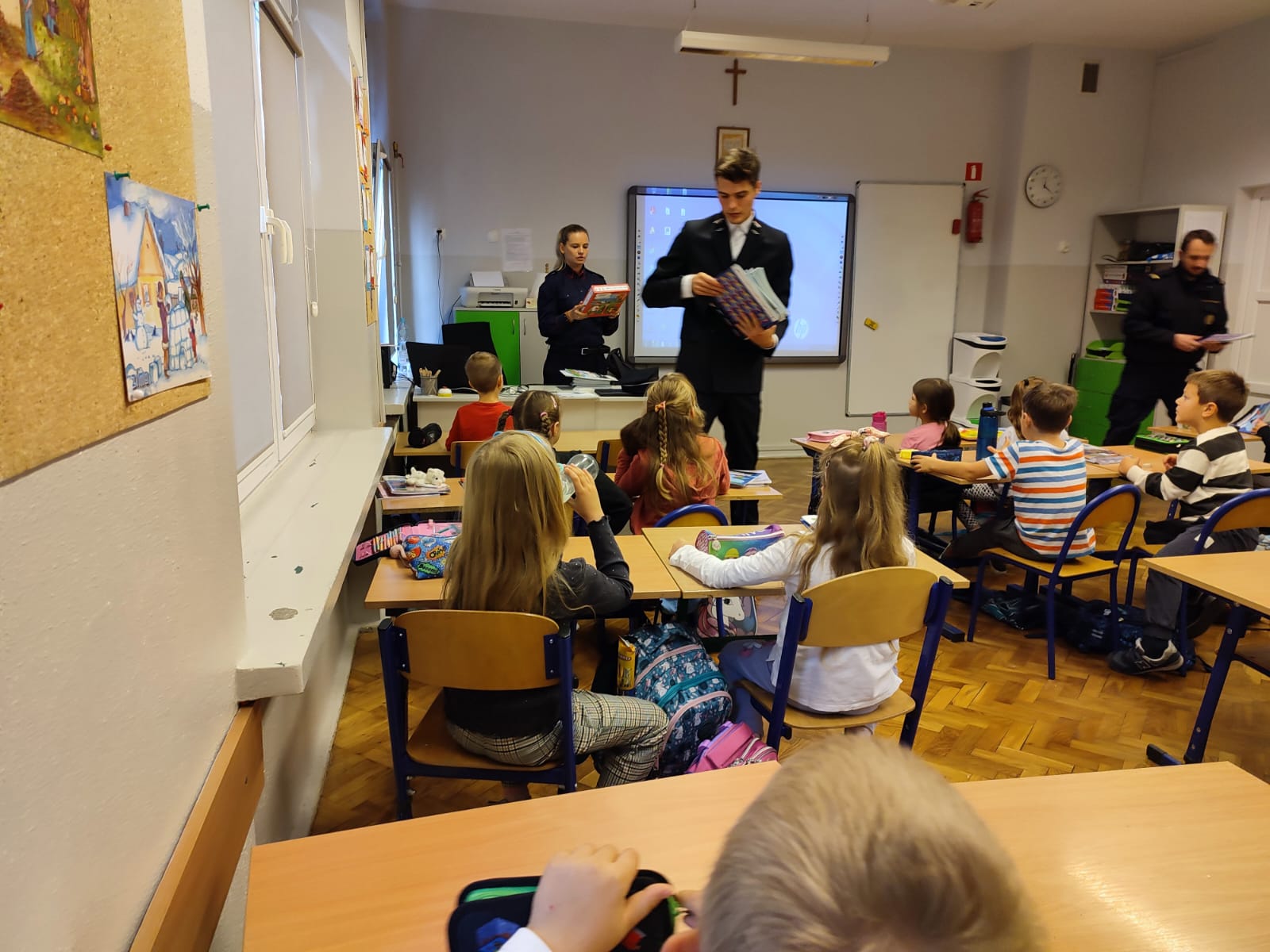 